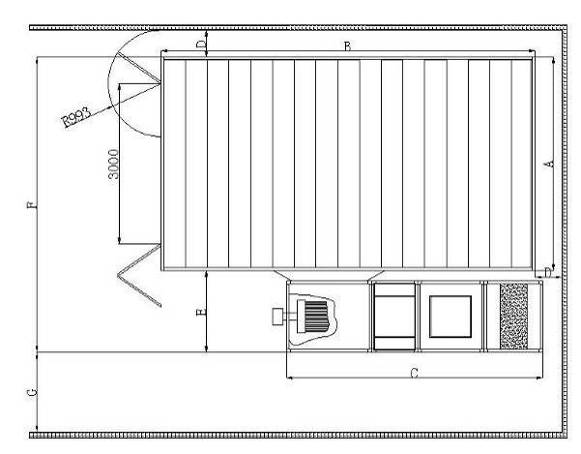                      Fig. 2.1DIM.INT.(mm)ABCDEFG6900x3900x2700400070003155500125553001200